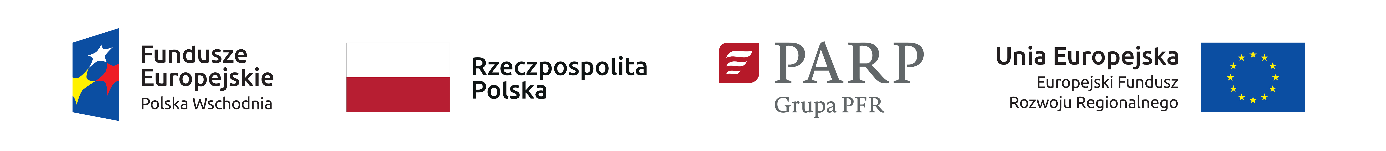 
Wniosek o dofinansowanie projektu
PROGRAM OPERACYJNY 
POLSKA WSCHODNIAOś priorytetowa I: Przedsiębiorcza Polska WschodniaDziałanie 1.2 „Internacjonalizacja MŚP”Oświadczam, iż informacje zawarte w niniejszym wniosku są zgodne ze stanem faktycznym iprawnym oraz że jestem świadomy(a) odpowiedzialności karnej za składanie fałszywych oświadczeń. Rygor odpowiedzialności karnej nie dotyczy oświadczenia nr 22.Oświadczam, iż zapoznałem się / zapoznałam się z Regulaminem konkursu i akceptuję jego zasady.Oświadczam, iż w przypadku otrzymania dofinansowania na realizację projektu nie naruszę zasady zakazu podwójnego finansowania określonej w Wytycznych w zakresie kwalifikowalności wydatków w ramach Europejskiego Funduszu Rozwoju Regionalnego, Europejskiego Funduszu Społecznego oraz Funduszu Spójności na lata 2014-2020.Oświadczam, że posiadam wystarczające środki finansowe gwarantujące płynną i terminową realizację projektu przedstawionego w niniejszym wniosku. Oświadczam, że projekt jest zgodny z właściwymi przepisami prawa wspólnotowego i krajowego, w szczególności dotyczącymi zamówień publicznych oraz pomocy de minimis i pomocy publicznej (jeśli dotyczy). Oświadczam, że nie jestem podmiotem wykluczonym z możliwości otrzymania dofinansowania:na podstawie art. 37 ust. 3 pkt 1 ustawy z dnia 11 lipca 2014 r. o zasadach realizacji programów w zakresie polityki spójności finansowanych w perspektywie finansowej 2014–2020 (Dz. U. z 2017 r. poz. 1460, z późn. zm)na podstawie art. 6b ust. 3 ustawy z dnia 9 listopada 2000 r. o utworzeniu Polskiej Agencji Rozwoju Przedsiębiorczości (Dz. U. z 2018 r. poz. 110) ; na podstawie art. 207 ustawy z dnia 27 sierpnia 2009 r. o finansach publicznych (Dz. U. z 2017 r. poz. 2077, z późn. zm.); na podstawie art. 211 ustawy z dnia 30 czerwca 2005 r. o finansach publicznych 
(Dz. U. Nr 249, poz. 2104, z późn. zm.);wobec którego orzeczono zakaz, o którym mowa w art. 12 ust. 1 pkt 1 ustawy z dnia 15 czerwca 2012 r. o skutkach powierzania wykonywania pracy cudzoziemcom przebywającym wbrew przepisom na terytorium Rzeczypospolitej Polskiej (Dz. U. z 2012 r. poz. 769) lub zakaz, o którym mowa w art. 9 ust. 1 pkt 2a ustawy z dnia 28 października 2002 r. o odpowiedzialności podmiotów zbiorowych za czyny zabronione pod groźbą kary (Dz. U. z 2016 r. poz. 1541, z późn. zm.); na którym ciąży obowiązek zwrotu pomocy wynikający z decyzji Komisji Europejskiej uznającej taką pomoc przyznaną przez to samo państwo za niezgodną z prawem lub rynkiem wewnętrznym.Oświadczam, że nie jestem przedsiębiorcą znajdującym się w trudnej sytuacji w rozumieniu art. 2 pkt. 18 rozporządzenia Komisji (WE) nr 651/2014 z dnia 17 czerwca 2014 r. uznającego niektóre rodzaje pomocy za zgodne z rynkiem wewnętrznym w zastosowaniu art. 107 i 108 Traktatu (Dz. Urz. UE L 187 z 26.06.2014 r., str. 1, z późn. zm.). Oświadczam, że jednostka gospodarcza (rozumiana jako jedno przedsiębiorstwo to grupa przedsiębiorstw powiązanych tworzących jeden podmiot gospodarczy zgodnie z art. 2 ust. 2 rozporządzenia Komisji (UE) Nr 1407/2013 z dnia 18 grudnia 2013 r. w sprawie stosowania art. 107 i 108 Traktatu o funkcjonowaniu Unii Europejskiej do pomocy de minimis), do której należę, nie jest przedsiębiorcą znajdującym się w trudnej sytuacji w rozumieniu art. 2 pkt 18 rozporządzenia Komisji (UE) Nr 651/2014 z dnia 17 czerwca 2014 r. uznającego niektóre rodzaje pomocy za zgodne z rynkiem wewnętrznym w zastosowaniu art. 107 i 108 Traktatu (Dz. Urz. UE L 187 z 26.06.2014r., str. 1, z późn. zm.).Oświadczam, że przedmiot projektu nie dotyczy rodzajów działalności wykluczonych z możliwości uzyskania dofinansowania, o których mowa:w § 4 ust. 4 rozporządzenia Ministra Infrastruktury i Rozwoju z dnia 13 lipca 2015 r. w sprawie udzielania przez Polską Agencję Rozwoju Przedsiębiorczości pomocy finansowej w ramach osi I Przedsiębiorcza Polska Wschodnia Programu Operacyjnego Polska Wschodnia 2014-2020 (Dz. U. z 2018 r. poz. 2443, z późn. zm.);w art. 1 ust. 1 Rozporządzenia Komisji (UE) Nr 1407/2013 z dnia 18 grudnia 2013 r. w sprawie stosowania art. 107 i 108 Traktatu o funkcjonowaniu Unii Europejskiej do pomocy de minimis;w art. 1 Rozporządzenia Komisji (UE) Nr 651/2014 z dnia 17 czerwca 2014 r. uznającego niektóre rodzaje pomocy za zgodne z rynkiem wewnętrznym w zastosowaniu art. 107 i 108 Traktatu;w art. 3 ust. 3 Rozporządzenia Parlamentu Europejskiego i Rady (UE) Nr 1301/2013 z dnia 17 grudnia 2013 r. w sprawie Europejskiego Funduszu Rozwoju Regionalnego i przepisów szczególnych dotyczących celu "Inwestycje na rzecz wzrostu i zatrudnienia" oraz w sprawie uchylenia rozporządzenia (WE) nr 1080/2006) (Dz. Urz. L 347 z 20.12.2013 r., str. 289).Wyrażam zgodę na udzielanie informacji na potrzeby ewaluacji (ocen), przeprowadzanych przez Instytucję Zarządzającą, Instytucję Pośredniczącą lub inną uprawnioną instytucję lub jednostkę organizacyjną lub podmiot dokonujący ewaluacji. Wyrażam zgodę na wizytę w miejscu realizacji projektu na potrzeby oceny przed podpisaniem umowy o dofinansowanie, przeprowadzaną przez Instytucję Zarządzającą, Instytucję Pośredniczącą lub inną upoważnioną instytucję lub jednostkę organizacyjną.Oświadczam, że projekt jest zgodny z zasadami horyzontalnymi wymienionymi w art. 7 i 8 Rozporządzenia Parlamentu Europejskiego i Rady (WE) nr 1303/2013 z dnia 17 grudnia 2013 r. ustanawiającego wspólne przepisy dotyczące Europejskiego Funduszu Rozwoju Regionalnego, Europejskiego Funduszu Społecznego, Funduszu Spójności, Europejskiego Funduszu Rolnego na rzecz Rozwoju Obszarów Wiejskich oraz Europejskiego Funduszu Morskiego i Rybackiego oraz ustanawiającego przepisy ogólne dotyczące Europejskiego Funduszu Rozwoju Regionalnego, Europejskiego Funduszu Społecznego, Funduszu Spójności i Europejskiego Funduszu Morskiego i Rybackiego oraz uchylające Rozporządzenie Rady (WE) nr 1083/2006 (Dz. Urz. UE L 347 z 20.12.2013 r., str. 320, z późn. zm.).Oświadczam, że realizacja projektu nie została rozpoczęta przed dniem ani w dniu złożenia wniosku o dofinansowanie. Oświadczam, że projekt nie został zakończony zgodnie z art. 65 ust. 6 Rozporządzenia Parlamentu Europejskiego i Rady (UE) nr 1303/2013 z dnia 17 grudnia 2013 r. ustanawiającego wspólne przepisy dotyczące Europejskiego Funduszu Rozwoju Regionalnego, Europejskiego Funduszu Społecznego, Funduszu Spójności, Europejskiego Funduszu Rolnego na rzecz Rozwoju Obszarów Wiejskich oraz Europejskiego Funduszu Morskiego i Rybackiego oraz ustanawiającego przepisy ogólne dotyczące Europejskiego Funduszu Rozwoju Regionalnego, Europejskiego Funduszu Społecznego, Funduszu Spójności i Europejskiego Funduszu Morskiego 
i Rybackiego oraz uchylającego Rozporządzenie Rady (WE) nr 1083/2006 (Dz. Urz. UE L 347 z 20.12.2013 r., str. 320, z późn. zm.). Oświadczam, że przyjmuję do wiadomości, żeadministratorem danych wnioskodawców/beneficjentów zbieranych i przetwarzanych w celu udziału tych osób w naborze wniosków o dofinansowanie w ramach działania .1.2 Programu Operacyjnego Polska Wschodnia 2014-2020, jest Minister Inwestycji i Rozwoju z siedzibą przy ul. Wspólnej 2/4, 00-926 w Warszawie. osobom, które we wniosku o dofinansowanie podały swoje dane osobowe przysługuje prawo wglądu do treści tych danych oraz ich poprawienia. Podanie danych jest dobrowolne, ale konieczne do realizacji ww. celu w ramach wdrażania POPW.osobom, które we wniosku o dofinansowanie podały swoje dane osobowe przysługuje prawo do wniesienia sprzeciwu wobec dalszego przetwarzania.osobom, które we wniosku o dofinansowanie podały swoje dane osobowe przysługuje prawo wniesienia skargi do organu nadzorczego.dane osobowe są przetwarzane na podstawie przepisów ustawy z dnia 11 lipca 2014 r. o zasadach realizacji programów w zakresie polityki spójności finansowanych w perspektywie finansowej 2014–2020 (Dz. U. z 2018 r. poz. 1431, z późn. zm.). okres przetwarzania danych jest zgodny z art. 140 ust. 1 Rozporządzenia Parlamentu Europejskiego i Rady (UE) nr 1303/2013 z dnia 17 grudnia 2013 r. oraz jednocześnie nie krótszy niż 10 lat od dnia przyznania ostatniej pomocy w ramach programu pomocowego. dane osobowe są przetwarzane przez Odbiorcę Danych, tj. Polską Agencję Rozwoju Przedsiębiorczości z siedzibą: ul. Pańska 81/83, 00-834 Warszawa.dane kontaktowe do Inspektora Ochrony Danych - IOD@miir.gov.pl Wyrażam zgodę na przekazywanie upoważnionemu przez PARP podmiotowi zewnętrznemu niezbędnych dokumentów oraz informacji w celu weryfikacji status MŚP oraz trudnej sytuacji, o której mowa art. 2 pkt 18 Rozporządzenia Komisji (UE) nr 651/2014 z dnia 17 czerwca 2014 r. uznającego niektóre rodzaje pomocy za zgodne z rynkiem wewnętrznym w zastosowaniu art. 107 i 108 Traktatu (Dz. Urz. UE L 187 z 26.06.2014 r., str.1). Ponadto wyrażam zgodę na przekazanie przez PARP upoważnionemu podmiotowi zewnętrznemu dokumentów, które zostały złożone na etapie ubiegania się o dofinansowanie w celu weryfikacji statusu MŚP oraz trudnej sytuacji.Oświadczam, że projekt nie uwzględnia przedsięwzięć mogących znacząco oddziaływać na środowisko, dla których wymagane jest lub może być wymagane sporządzenie raportu o oddziaływaniu na środowisko, ani przedsięwzięć mogących znacząco oddziaływać na wyznaczony lub potencjalny obszar Natura 2000.Oświadczam, że w przypadku otrzymania dofinansowania na realizację projektu pomoc publiczna nie przekroczy progów pomocy, o których mowa w art. 4 ust.1 Rozporządzenia Komisji (UE) nr 651/2014 z dnia 17 czerwca 2014 r. uznającego niektóre rodzaje pomocy za zgodne z rynkiem wewnętrznym w zastosowaniu art. 107 i 108 Traktatu (Dz. Urz. UE L 187 z 26.06.2014 r., str. 1, z późn. zm.) (dotyczy projektów uwzględniających koszty kwalifikowalne objęte pomocą publiczną). Zobowiązuje się do zapewnienia trwałości projektu, o której mowa w art. 71 Rozporządzenia Parlamentu Europejskiego i Rady (UE) nr 1303/2013 z dnia 17 grudnia 2013 r. ustanawiającego wspólne przepisy dotyczące Europejskiego Funduszu Rozwoju Regionalnego, Europejskiego Funduszu Społecznego, Funduszu Spójności, Europejskiego Funduszu Rolnego na rzecz Rozwoju Obszarów Wiejskich oraz Europejskiego Funduszu Morskiego i Rybackiego oraz ustanawiającego przepisy ogólne dotyczące Europejskiego Funduszu Rozwoju Regionalnego, Europejskiego Funduszu Społecznego, Funduszu Spójności i Europejskiego Funduszu Morskiego i Rybackiego oraz uchylającego Rozporządzenie Rady (WE) nr 1083/2006 (Dz. Urz. UE L 347 z 20.12.2013 r., str. 320, z późn. zm.) przez okres 3 lat od dnia otrzymania płatności końcowej.Oświadczam, że przedmiot i zakres działalności odnoszącej się do produktów przeznaczonych do internacjonalizacji, która jest wykonywana w Polsce Wschodniej, będzie utrzymany w tym makroregionie co najmniej do końca realizacji projektu.Upoważniam Instytucję Pośredniczącą do weryfikacji informacji, przedstawionych przez mnie w punkcie 4 części XII wniosku o dofinansowanie „Opis powiązania projektu z innymi projektami wnioskodawcy”, w instytucjach (bądź ich następcach prawnych), które udzieliły wsparcia na przedstawione w tym punkcie projekty, w tym upoważniam do dostępu do informacji stanowiących tajemnicę przedsiębiorstwa.Oświadczam, że jestem świadomy skutków niezachowania wskazanej w Regulaminie konkursu  formy komunikacji z Instytucją Pośredniczącą w trakcie konkursu.XIII. Załączniki: Model biznesowy związany z internacjonalizacją działalności.  Tabele finansowe - Sytuacja finansowa wnioskodawcy jej prognoza oraz zatrudnienie. Oświadczenie o kwalifikowalności VAT (jeśli dotyczy). Inne (jeśli dotyczy).Numer wniosku o dofinansowanieData złożenia wniosku w Generatorze WnioskówI. INFORMACJE OGÓLNE O PROJEKCIEI. INFORMACJE OGÓLNE O PROJEKCIEProgram operacyjny Program Operacyjny Polska Wschodnia 2014-2020Oś priorytetowa1 Przedsiębiorcza Polska WschodniaDziałanie1.2 Internacjonalizacja MŚPNr NaboruRodzaj projektuKonkursowyTytuł projektuTytuł projektuKrótki opis projektuKrótki opis projektuCel projektuCel projektuSłowa kluczoweSłowa kluczoweDziedzina projektuDziedzina projektu- Internacjonalizacja Biznesu- Internacjonalizacja BiznesuOkres realizacji projektu <od>Okres realizacji projektu <do>II.  WNIOSKODAWCA – INFORMACJE OGÓLNEII.  WNIOSKODAWCA – INFORMACJE OGÓLNEII.  WNIOSKODAWCA – INFORMACJE OGÓLNEII.  WNIOSKODAWCA – INFORMACJE OGÓLNEII.  WNIOSKODAWCA – INFORMACJE OGÓLNEII.  WNIOSKODAWCA – INFORMACJE OGÓLNEII.  WNIOSKODAWCA – INFORMACJE OGÓLNENazwa wnioskodawcyNazwa wnioskodawcyStatus wnioskodawcyStatus wnioskodawcyStatus wnioskodawcyStatus wnioskodawcyStatus wnioskodawcyStatus wnioskodawcyStatus wnioskodawcyNa dzień składania wniosku wnioskodawca zgodnie z Rozporządzeniem Komisji (UE) NR 651/2014 z dnia 17 czerwca 2014 r. uznającym niektóre rodzaje pomocy za zgodne z rynkiem wewnętrznym w zastosowaniu art. 107 i 108 Traktatu oświadcza, że jest przedsiębiorcą:Na dzień składania wniosku wnioskodawca zgodnie z Rozporządzeniem Komisji (UE) NR 651/2014 z dnia 17 czerwca 2014 r. uznającym niektóre rodzaje pomocy za zgodne z rynkiem wewnętrznym w zastosowaniu art. 107 i 108 Traktatu oświadcza, że jest przedsiębiorcą:Na dzień składania wniosku wnioskodawca zgodnie z Rozporządzeniem Komisji (UE) NR 651/2014 z dnia 17 czerwca 2014 r. uznającym niektóre rodzaje pomocy za zgodne z rynkiem wewnętrznym w zastosowaniu art. 107 i 108 Traktatu oświadcza, że jest przedsiębiorcą:Na dzień składania wniosku wnioskodawca zgodnie z Rozporządzeniem Komisji (UE) NR 651/2014 z dnia 17 czerwca 2014 r. uznającym niektóre rodzaje pomocy za zgodne z rynkiem wewnętrznym w zastosowaniu art. 107 i 108 Traktatu oświadcza, że jest przedsiębiorcą:Na dzień składania wniosku wnioskodawca zgodnie z Rozporządzeniem Komisji (UE) NR 651/2014 z dnia 17 czerwca 2014 r. uznającym niektóre rodzaje pomocy za zgodne z rynkiem wewnętrznym w zastosowaniu art. 107 i 108 Traktatu oświadcza, że jest przedsiębiorcą:Na dzień składania wniosku wnioskodawca zgodnie z Rozporządzeniem Komisji (UE) NR 651/2014 z dnia 17 czerwca 2014 r. uznającym niektóre rodzaje pomocy za zgodne z rynkiem wewnętrznym w zastosowaniu art. 107 i 108 Traktatu oświadcza, że jest przedsiębiorcą:Na dzień składania wniosku wnioskodawca zgodnie z Rozporządzeniem Komisji (UE) NR 651/2014 z dnia 17 czerwca 2014 r. uznającym niektóre rodzaje pomocy za zgodne z rynkiem wewnętrznym w zastosowaniu art. 107 i 108 Traktatu oświadcza, że jest przedsiębiorcą:mikromałymmałymśrednimśrednimdużymdużymForma prawna wnioskodawcyForma prawna wnioskodawcyForma własnościForma własnościNIP wnioskodawcyNIP wnioskodawcyREGONREGONNumer w Krajowym Rejestrze SądowymNumer w Krajowym Rejestrze SądowymData rozpoczęcia działalności zgodnie z dokumentem rejestrowymData rozpoczęcia działalności zgodnie z dokumentem rejestrowymNumer kodu PKD przeważającej działalności wnioskodawcyNumer kodu PKD przeważającej działalności wnioskodawcyMożliwość odzyskania VATMożliwość odzyskania VATTak Tak Nie Nie Częściowo Uzasadnienie braku możliwości odzyskania VATUzasadnienie braku możliwości odzyskania VATUzasadnienie braku możliwości odzyskania VATUzasadnienie braku możliwości odzyskania VATUzasadnienie braku możliwości odzyskania VATUzasadnienie braku możliwości odzyskania VATUzasadnienie braku możliwości odzyskania VATAdres siedziby/miejsca zamieszkania wnioskodawcyAdres siedziby/miejsca zamieszkania wnioskodawcyAdres siedziby/miejsca zamieszkania wnioskodawcyAdres siedziby/miejsca zamieszkania wnioskodawcyAdres siedziby/miejsca zamieszkania wnioskodawcyAdres siedziby/miejsca zamieszkania wnioskodawcyAdres siedziby/miejsca zamieszkania wnioskodawcyKrajKrajWojewództwo Województwo PowiatPowiatGminaGminaUlica Ulica Nr budynkuNr budynkuNr lokalu Nr lokalu Kod pocztowyKod pocztowyMiejscowośćMiejscowośćPocztaPocztaTelefonTelefonAdres e-mailAdres e-mailAdres strony wwwAdres strony wwwData rejestracji działalności w Polsce WschodniejData rejestracji działalności w Polsce WschodniejWielkość zatrudnienia  Wielkość zatrudnienia  w tym na terytorium Polski Wschodniejw tym na terytorium Polski WschodniejPrzychody ze sprzedaży w ostatnim zamkniętym roku obrotowymPrzychody ze sprzedaży w ostatnim zamkniętym roku obrotowymw tym przychody ze sprzedaży produktu/-ów zgłoszonych w projekcie do internacjonalizacjiw tym przychody ze sprzedaży produktu/-ów zgłoszonych w projekcie do internacjonalizacjiw tym w przychody ze sprzedaży zagranicznejw tym w przychody ze sprzedaży zagranicznejPrzychody ze sprzedaży zagranicznej w ostatnim zamkniętym roku obrotowym jako % sumy ze sprzedaży w ostatnim zamkniętym roku obrotowymPrzychody ze sprzedaży zagranicznej w ostatnim zamkniętym roku obrotowym jako % sumy ze sprzedaży w ostatnim zamkniętym roku obrotowymPrzychody ze sprzedaży w przedostatnim zamkniętym roku obrotowymPrzychody ze sprzedaży w przedostatnim zamkniętym roku obrotowymw tym przychody ze sprzedaży produktu/-ów zgłoszonych w projekcie do internacjonalizacjiw tym przychody ze sprzedaży produktu/-ów zgłoszonych w projekcie do internacjonalizacjiPrzychody ze sprzedaży w roku obrotowym poprzedzającym przedostatni zamknięty rok obrotowyPrzychody ze sprzedaży w roku obrotowym poprzedzającym przedostatni zamknięty rok obrotowyw tym przychody ze sprzedaży produktu/-ów zgłoszonych w projekcie do internacjonalizacjiw tym przychody ze sprzedaży produktu/-ów zgłoszonych w projekcie do internacjonalizacjiWartość wskaźnika EBITDA w ostatnim zamkniętym roku obrotowymWartość wskaźnika EBITDA w ostatnim zamkniętym roku obrotowymWartość wskaźnika EBITDA w przedostatnim zamkniętym roku obrotowymWartość wskaźnika EBITDA w przedostatnim zamkniętym roku obrotowymWartość wskaźnika EBITDA w roku obrotowym poprzedzającym przedostatni zamknięty rok obrotowyWartość wskaźnika EBITDA w roku obrotowym poprzedzającym przedostatni zamknięty rok obrotowyOpis prowadzonej działalnościOpis prowadzonej działalnościOpis prowadzonej działalnościOpis prowadzonej działalnościOpis prowadzonej działalnościOpis prowadzonej działalnościOpis prowadzonej działalnościW przypadku spółki cywilnej dodanie kolejnych rekordów pod hasłem „Wspólnik”W przypadku spółki cywilnej dodanie kolejnych rekordów pod hasłem „Wspólnik”Imię NazwiskoNIP wspólnikaWojewództwoPowiatGminaUlica Nr budynkuNr lokalu Kod pocztowyPocztaMiejscowośćTelefonProdukty, które będą podlegać internacjonalizacjiProdukty, które będą podlegać internacjonalizacji1. Nazwa produktuCharakterystyka produktuOd kiedy produkt jest w ofercie wnioskodawcyJaki był poziom sprzedaży produktu (ilość/wartość) na przestrzeni poszczególnych trzech ostatnich zamkniętych lat obrotowych Gdzie znajduje się zakład produkcyjny/usługowy, w którym jest wytwarzany wyrób/świadczona usługa, czy wnioskodawca planuje rozwój zdolności wytwórczych lub zmianę lokalizacji miejsca wytwarzania wyrobu/świadczenia usługi w związku z procesem internacjonalizacji Jaki jest udział zasobów ludzkich w procesie wytwarzania wyrobu/ świadczenia usługi, a w przypadku usług zdalnych/automatycznych – przy obsłudze środków technicznych przeznaczonych do realizacji tych usług; jakie zadania spośród powyższych realizowane są przez osoby, których miejsce pracy zlokalizowane jest w Polsce Wschodniej Czy wyrób został zaprojektowany przez wnioskodawcę na terytorium Polski Wschodniej (w przypadku odpowiedzi twierdzącej należy opisać w jakim zakresie i przez jaką komórkę organizacyjnąRynki (kraje), na których wnioskodawca prowadzi lub prowadził sprzedaż produktuRynki docelowe wskazane w modelu biznesowym internacjonalizacjiPrzychody netto ze sprzedaży produktu w ostatnim zamkniętym roku obrotowymPrzychody netto ze sprzedaży produktu w przedostatnim zamkniętym roku obrotowymPrzychody netto ze sprzedaży produktu w roku obrotowym poprzedzającym przedostatni zamknięty rok obrotowy2.Nazwa produktuCharakterystyka produktuOd kiedy produkt jest w ofercie wnioskodawcyJaki był poziom sprzedaży produktu (ilość/wartość) na przestrzeni poszczególnych trzech ostatnich zamkniętych lat obrotowychGdzie znajduje się zakład produkcyjny/usługowy, w którym jest wytwarzany wyrób/świadczona usługa, czy wnioskodawca planuje rozwój zdolności wytwórczych lub zmianę lokalizacji miejsca wytwarzania wyrobu/świadczenia usługi w związku z procesem internacjonalizacjiJaki jest udział zasobów ludzkich w procesie wytwarzania wyrobu/ świadczenia usługi, a w przypadku usług zdalnych/automatycznych – przy obsłudze środków technicznych przeznaczonych do realizacji tych usług; jakie zadania spośród powyższych realizowane są przez osoby, których miejsce pracy zlokalizowane jest w Polsce WschodniejCzy wyrób został zaprojektowany przez wnioskodawcę na terytorium Polski Wschodniej (w przypadku odpowiedzi twierdzącej należy opisać, jakim zakresie i przez jaką komórkę organizacyjnąRynki (kraje), na których wnioskodawca prowadzi lub prowadził sprzedaż produktuRynki docelowe wskazane w modelu biznesowym internacjonalizacjiPrzychody netto ze sprzedaży produktu w ostatnim zamkniętym roku obrotowymPrzychody netto ze sprzedaży produktu w przedostatnim zamkniętym roku obrotowymPrzychody netto ze sprzedaży produktu w roku obrotowym poprzedzającym przedostatni zamknięty rok obrotowyRynki zagraniczne, na których wnioskodawca prowadzi sprzedaż pozostałych produktówRynki zagraniczne, na których wnioskodawca prowadzi sprzedaż pozostałych produktówWykonawca usług doradczych prowadzących do opracowania Modelu biznesowego związanego z internacjonalizacjąWykonawca usług doradczych prowadzących do opracowania Modelu biznesowego związanego z internacjonalizacjąIII. WNIOSKODAWCA – ADRES KORESPONDENCYJNY III. WNIOSKODAWCA – ADRES KORESPONDENCYJNY KrajWojewództwoPowiat GminaUlicaNr budynkuNr lokaluKod pocztowyPocztaMiejscowośćTelefonAdres e-mailIV. OSOBA DO KONTAKTÓW ROBOCZYCHIV. OSOBA DO KONTAKTÓW ROBOCZYCHImię NazwiskoStanowiskoInstytucjaTelefonNumer telefonu komórkowegoAdres e-mailV. MIEJSCE REALIZACJI PROJEKTUV. MIEJSCE REALIZACJI PROJEKTUGłówna lokalizacja projektuGłówna lokalizacja projektuWojewództwoPowiatGminaPodregion (NUTS 3)Kod pocztowyMiejscowośćUlicaNr budynkuNr lokaluTytuł prawny nieruchomości, w której projekt będzie zlokalizowanyPozostałe miejsca realizacji projektu (jeśli dotyczy)Pozostałe miejsca realizacji projektu (jeśli dotyczy)WojewództwoPowiatGminaPodregion (NUTS 3)Kod pocztowyMiejscowośćUlicaNr budynkuNr lokaluTytuł prawny nieruchomości, w której projekt będzie zlokalizowanyVI. KLASYFIKACJA PROJEKTUVI. KLASYFIKACJA PROJEKTUVI. KLASYFIKACJA PROJEKTUVI. KLASYFIKACJA PROJEKTUVI. KLASYFIKACJA PROJEKTUVI. KLASYFIKACJA PROJEKTUNumer kodu PKD działalności, której dotyczy projektNumer kodu PKD działalności, której dotyczy projektOpis rodzaju działalności (limit znaków w Generatorze Wniosków – 500 znaków)Opis rodzaju działalności (limit znaków w Generatorze Wniosków – 500 znaków)Opis rodzaju działalności (limit znaków w Generatorze Wniosków – 500 znaków)Opis rodzaju działalności (limit znaków w Generatorze Wniosków – 500 znaków)Opis rodzaju działalności (limit znaków w Generatorze Wniosków – 500 znaków)Opis rodzaju działalności (limit znaków w Generatorze Wniosków – 500 znaków)Zgodność projektu z zasadami horyzontalnymi Unii Europejskiej wymienionymi w art. 7 i 8 rozporządzenia Parlamentu Europejskiego i Rady (UE) nr 1303/2013Zgodność projektu z zasadami horyzontalnymi Unii Europejskiej wymienionymi w art. 7 i 8 rozporządzenia Parlamentu Europejskiego i Rady (UE) nr 1303/2013Zgodność projektu z zasadami horyzontalnymi Unii Europejskiej wymienionymi w art. 7 i 8 rozporządzenia Parlamentu Europejskiego i Rady (UE) nr 1303/2013Zgodność projektu z zasadami horyzontalnymi Unii Europejskiej wymienionymi w art. 7 i 8 rozporządzenia Parlamentu Europejskiego i Rady (UE) nr 1303/2013Zgodność projektu z zasadami horyzontalnymi Unii Europejskiej wymienionymi w art. 7 i 8 rozporządzenia Parlamentu Europejskiego i Rady (UE) nr 1303/2013Zgodność projektu z zasadami horyzontalnymi Unii Europejskiej wymienionymi w art. 7 i 8 rozporządzenia Parlamentu Europejskiego i Rady (UE) nr 1303/2013Uzasadnienie pozytywnego wpływu projektu na realizację zasady równości szans i niedyskryminacji, w tym dostępności dla osób z niepełnosprawnościami (limit znaków w Generatorze Wniosków – 2000 znaków)Uzasadnienie pozytywnego wpływu projektu na realizację zasady równości szans i niedyskryminacji, w tym dostępności dla osób z niepełnosprawnościami (limit znaków w Generatorze Wniosków – 2000 znaków)Uzasadnienie pozytywnego wpływu projektu na realizację zasady równości szans i niedyskryminacji, w tym dostępności dla osób z niepełnosprawnościami (limit znaków w Generatorze Wniosków – 2000 znaków)Uzasadnienie pozytywnego wpływu projektu na realizację zasady równości szans i niedyskryminacji, w tym dostępności dla osób z niepełnosprawnościami (limit znaków w Generatorze Wniosków – 2000 znaków)Uzasadnienie pozytywnego wpływu projektu na realizację zasady równości szans i niedyskryminacji, w tym dostępności dla osób z niepełnosprawnościami (limit znaków w Generatorze Wniosków – 2000 znaków)Uzasadnienie pozytywnego wpływu projektu na realizację zasady równości szans i niedyskryminacji, w tym dostępności dla osób z niepełnosprawnościami (limit znaków w Generatorze Wniosków – 2000 znaków)Dostępność produktów projektu dla osób z niepełnosprawnościami Dostępność produktów projektu dla osób z niepełnosprawnościami Dostępność produktów projektu dla osób z niepełnosprawnościami Dostępność produktów projektu dla osób z niepełnosprawnościami Dostępność produktów projektu dla osób z niepełnosprawnościami Dostępność produktów projektu dla osób z niepełnosprawnościami Nazwa produktu Nazwa produktu Nazwa produktu Produkt neutralny Produkt neutralny Produkt neutralny Uzasadnienie:Uzasadnienie:Uzasadnienie:Uzasadnienie:Uzasadnienie:Uzasadnienie:Wpływ projektu na realizację zasady równości szans kobiet i mężczyznWpływ projektu na realizację zasady równości szans kobiet i mężczyzn Neutralny Neutralny Neutralny PozytywnyUzasadnienie wpływu projektu na realizację zasady równości szans kobiet i mężczyzn (limit znaków w Generatorze Wniosków – 2000 znaków)Uzasadnienie wpływu projektu na realizację zasady równości szans kobiet i mężczyzn (limit znaków w Generatorze Wniosków – 2000 znaków)Uzasadnienie wpływu projektu na realizację zasady równości szans kobiet i mężczyzn (limit znaków w Generatorze Wniosków – 2000 znaków)Uzasadnienie wpływu projektu na realizację zasady równości szans kobiet i mężczyzn (limit znaków w Generatorze Wniosków – 2000 znaków)Uzasadnienie wpływu projektu na realizację zasady równości szans kobiet i mężczyzn (limit znaków w Generatorze Wniosków – 2000 znaków)Uzasadnienie wpływu projektu na realizację zasady równości szans kobiet i mężczyzn (limit znaków w Generatorze Wniosków – 2000 znaków)Wpływ projektu na realizację zasady zrównoważonego rozwoju Neutralny Neutralny Neutralny Pozytywny PozytywnyUzasadnienie wpływu na realizację zasady zrównoważonego rozwojuUzasadnienie wpływu na realizację zasady zrównoważonego rozwojuUzasadnienie wpływu na realizację zasady zrównoważonego rozwojuUzasadnienie wpływu na realizację zasady zrównoważonego rozwojuUzasadnienie wpływu na realizację zasady zrównoważonego rozwojuUzasadnienie wpływu na realizację zasady zrównoważonego rozwojuObszar RIS (wspólny dla co najmniej dwóch województw z Polski Wschodniej), w który wpisuje się projektUzasadnienie wpisywania się projektu w wybrany obszar RISTyp obszaru realizacjiRodzaj działalności gospodarczejVII. WSKAŹNIKIVII. WSKAŹNIKIVII. WSKAŹNIKIVII. WSKAŹNIKIWskaźniki produktuWskaźniki produktuWskaźniki produktuWskaźniki produktuNazwa wskaźnikaJednostka miaryRok osiągnięcia wartości docelowejWartość docelowaLiczba przedsiębiorstw otrzymujących wsparcie szt.1Liczba przedsiębiorstw otrzymujących dotacje szt.1Liczba przedsiębiorstw wspartych w zakresie internacjonalizacjiszt.1Liczba przedsiębiorstw wspartych w zakresie doradztwa specjalistycznegoszt.1Inwestycje prywatne uzupełniające wsparcie publiczne dla przedsiębiorstw (dotacje)PLNLiczba przedsiębiorstw, które wprowadziły zmiany organizacyjno-procesoweszt.1Wskaźniki rezultatuWskaźniki rezultatuWskaźniki rezultatuWskaźniki rezultatuWskaźniki rezultatuWskaźniki rezultatuNazwa wskaźnikaJednostka miaryRokbazowyWartość bazowaRok osiągnięcia wartości docelowej Wartość docelowaLiczba przygotowanych do wdrożenia modeli biznesowych internacjonalizacjiszt.01Opis metodologii wyliczenia wskaźnika oraz sposobu weryfikacji osiągnięcia zaplanowanych wartości wskaźnikaLiczba nowych rynków (krajów), na których wnioskodawca osiągnął gotowość do rozpoczęcia sprzedaży produktówszt.0Opis metodologii wyliczenia wskaźnika oraz sposobu weryfikacji osiągnięcia zaplanowanych wartości wskaźnikaLiczba zorganizowanych kanałów dystrybucji, które będą realizowane na rynkach docelowych szt.0Opis metodologii wyliczenia wskaźnika oraz sposobu weryfikacji osiągnięcia zaplanowanych wartości wskaźnikaWskaźniki informacyjneWskaźniki informacyjneWskaźniki informacyjneWskaźniki informacyjneWskaźniki informacyjneWskaźniki informacyjneNazwa wskaźnikaJednostka miaryRokbazowyWartość bazowaRok osiągnięcia wartości docelowej Wartość docelowaWzrost zatrudnienia we wspieranych przedsiębiorstwach EPC0Wzrost zatrudnienia we wspieranych przedsiębiorstwach - kobietyEPC00Wzrost zatrudnienia we wspieranych przedsiębiorstwach - mężczyźniEPC00Liczba utrzymanych miejsc pracyEPC0Liczba utrzymanych miejsc pracy – kobietyEPC00Liczba utrzymanych miejsc pracy - mężczyźniEPC00Liczba nowo utworzonych miejsc pracy - pozostałe formyEPC0Liczba nowo utworzonych miejsc pracy - pozostałe formy - kobietyEPC00Liczba nowo utworzonych miejsc pracy - pozostałe formy - mężczyźniEPC00Liczba przedsiębiorstw, które weszły na nowe zagraniczne rynkiszt.01Liczba kontraktów handlowych zagranicznych podpisanych przez przedsiębiorstwa wsparte w zakresie internacjonalizacjiszt.0Przychody ze sprzedaży produktów na eksportzł0Liczba projektów, w których sfinansowano koszty racjonalnych usprawnień dla osób z niepełnosprawnościamiszt.00VIII. HARMONOGRAM RZECZOWO-FINANSOWYVIII. HARMONOGRAM RZECZOWO-FINANSOWYVIII. HARMONOGRAM RZECZOWO-FINANSOWYVIII. HARMONOGRAM RZECZOWO-FINANSOWYVIII. HARMONOGRAM RZECZOWO-FINANSOWYZakres rzeczowyZakres rzeczowyZakres rzeczowyZakres rzeczowyZakres rzeczowyZadanie Nazwa zadaniaOpis działań planowanych do realizacji w ramach wskazanych zadań / podmiot działania Data rozpoczęcia zadaniaData zakończenia zadaniaZadanie 1Zadanie 2…Zakres finansowyZakres finansowyZakres finansowyZakres finansowyZakres finansowyZakres finansowyZakres finansowyWydatki rzeczywiście ponoszoneWydatki rzeczywiście ponoszoneWydatki rzeczywiście ponoszoneWydatki rzeczywiście ponoszoneWydatki rzeczywiście ponoszoneWydatki rzeczywiście ponoszoneWydatki rzeczywiście ponoszoneKategoria kosztówNazwa kosztuWydatki ogółem Wydatki kwalifikowalneW tym VATDofinansowanie% dofinansowaniaZadanie 1 (Nazwa zadania):Zadanie 1 (Nazwa zadania):Suma Zadanie 1Suma Zadanie 1Zadanie 2 (Nazwa zadania):Zadanie 2 (Nazwa zadania):Suma Zadanie 2Suma Zadanie 2Zadanie … (Nazwa zadania):Zadanie … (Nazwa zadania):Suma Zadanie …Suma Zadanie …Ogółem wydatki rzeczywiście ponoszoneOgółem wydatki rzeczywiście ponoszoneNazwa kosztuOpis i uzasadnienie kosztuWydatki w ramach kategorii kosztówWydatki w ramach kategorii kosztówWydatki w ramach kategorii kosztówWydatki w ramach kategorii kosztówWydatki w ramach kategorii kosztówKategoria kosztówWydatki ogółemWydatki kwalifikowalneDofinansowanieUdział %Usługi doradcze dot. opracowania nowego modelu biznesowego związanego z internacjonalizacją działalności (pomoc de minimis)Usługi doradcze dot. przygotowania do wdrożenia nowego modelu biznesowego związanego z internacjonalizacją działalności (pomoc de minimis)Usługi doradcze dot.  przygotowania do wdrożenia nowego modelu biznesowego związanego z internacjonalizacją działalności (pomoc na usługi doradcze na rzecz MŚP)Udział w międzynarodowych targach, wystawach lub misjach gospodarczych  (pomoc de minimis)Udział w międzynarodowych targach lub wystawach (pomoc na udział MŚP w targach)Nabycie wartości niematerialnych i prawnych (pomoc de minimis) Usługi zewnętrzne, komplementarne względem doradztwa związanego z przygotowaniem do wdrożenia nowego modelu biznesowego (pomoc de minimis)Nabycie nowych środków trwałych (inne niż nieruchomości) (pomoc de minimis)IX. ZESTAWIENIE FINANSOWE OGÓŁEMIX. ZESTAWIENIE FINANSOWE OGÓŁEMCałkowite wydatki na realizację projektuCałkowite wydatki na realizację projektuWydatki ogółemWydatki kwalifikowalneW tym VATWnioskowane dofinansowanie% dofinansowaniaw tym pomoc de minimisw tym pomoc de minimisWydatki ogółemWydatki kwalifikowalneW tym VATWnioskowane dofinansowanie% dofinansowaniaw tym pomoc publiczna (udział MŚP w targach)w tym pomoc publiczna (udział MŚP w targach)Wydatki ogółemWydatki kwalifikowalneW tym VATWnioskowane dofinansowanie% dofinansowaniaw tym pomoc publiczna (usługi doradcze na rzecz MŚP)w tym pomoc publiczna (usługi doradcze na rzecz MŚP)Wydatki ogółemWydatki kwalifikowalneW tym VATWnioskowane dofinansowanie% dofinansowaniaX. ŹRÓDŁA FINANSOWANIA WYDATKÓWX. ŹRÓDŁA FINANSOWANIA WYDATKÓWX. ŹRÓDŁA FINANSOWANIA WYDATKÓWNazwa źródła finansowania wydatkówWydatki ogółem Wydatki kwalifikowalneŚrodki wspólnotoweKrajowe środki publiczne, w tym:- budżet państwa- budżet jednostek samorządu terytorialnego- inne krajowe środki publicznePrywatne, w tym:- Środki własne- Leasing- Kredyt- Inne, jakie:Sumaw tym EBIXI. OTRZYMANA POMOC ORAZ POWIĄZANIE PROJEKTU  XI. OTRZYMANA POMOC ORAZ POWIĄZANIE PROJEKTU  Pomoc de minimis otrzymana w odniesieniu do tych samych wydatków kwalifikowalnych związanych z projektem, którego dotyczy wniosekPomoc de minimis otrzymana w odniesieniu do tych samych wydatków kwalifikowalnych związanych z projektem, którego dotyczy wniosek Tak NieJeżeli wybrana została opcja „Tak” należy dodatkowo podać następujące informacjeJeżeli wybrana została opcja „Tak” należy dodatkowo podać następujące informacjeŁączna kwota tej pomocy (w PLN)Rodzaje wydatków kwalifikowalnych związanych z projektem, którego dotyczy wniosek, objętych tą pomocąKwota pomocy de minimis, de minimis w rolnictwie i rybołówstwie uzyskanej przez wnioskodawcę (jako jednego przedsiębiorcę w rozumieniu art. 2 ust. 2 rozporządzenia Komisji (UE) nr 1407/2013 z dnia 18 grudnia 2013 r. w sprawie stosowania art. 107 i 108 Traktatu o funkcjonowaniu Unii Europejskiej do pomocy de minimis (Dz. Urz. UE L 352 z 24.12.2013) w ciągu bieżącego roku i 2 poprzednich lat podatkowych (w EUR)Pomoc publiczna inna niż de minimis otrzymana w odniesieniu do tych samych wydatków kwalifikowalnych związanych z projektem, którego dotyczy wniosekPomoc publiczna inna niż de minimis otrzymana w odniesieniu do tych samych wydatków kwalifikowalnych związanych z projektem, którego dotyczy wniosek Tak NieJeżeli wybrana została opcja „Tak” należy dodatkowo podać następujące informacjeJeżeli wybrana została opcja „Tak” należy dodatkowo podać następujące informacjeŁączna kwota tej pomocy (w PLN)Rodzaje wydatków kwalifikowalnych związanych z projektem, którego dotyczy wniosek, objętych tą pomocąOpis powiązania projektu z innymi projektami wnioskodawcyOpis powiązania projektu z innymi projektami wnioskodawcyZałożenia do tabel finansowych - Sytuacja finansowa wnioskodawcy oraz jej prognozaZałożenia do tabel finansowych - Sytuacja finansowa wnioskodawcy oraz jej prognozaZałożenia do tabel finansowych - Sytuacja finansowa wnioskodawcy oraz jej prognozaSzczegółowe założenia do prognoz finansowychRok obrotowy jest rokiem kalendarzowym Tak NieData rozpoczęcia roku obrotowego (jeśli inny niż kalendarzowy)Data zakończenia roku obrotowego (jeśli inny niż kalendarzowy)XII. OŚWIADCZENIA:XII. OŚWIADCZENIA:XII. OŚWIADCZENIA:Oświadczam, że tajemnicę przedsiębiorstwa wnioskodawcy podlegającą ochronie stanowią informacje zawarte w następujących częściach wniosku o dofinansowanie:Oświadczam, że tajemnicę przedsiębiorstwa wnioskodawcy podlegającą ochronie stanowią informacje zawarte w następujących częściach wniosku o dofinansowanie:Oświadczam, że tajemnicę przedsiębiorstwa wnioskodawcy podlegającą ochronie stanowią informacje zawarte w następujących częściach wniosku o dofinansowanie:I. INFORMACJE OGÓLNE O PROJEKCIEI. INFORMACJE OGÓLNE O PROJEKCIEII. WNIOSKODAWCA – INFORMACJE OGÓLNE II. WNIOSKODAWCA – INFORMACJE OGÓLNE III. WNIOSKODAWCA – ADRES KORESPONDENCYJNY III. WNIOSKODAWCA – ADRES KORESPONDENCYJNY IV. OSOBA DO KONTAKTÓW ROBOCZYCHIV. OSOBA DO KONTAKTÓW ROBOCZYCHV. MIEJSCE REALIZACJI PROJEKTUV. MIEJSCE REALIZACJI PROJEKTUVI. KLASYFIKACJA PROJEKTUVI. KLASYFIKACJA PROJEKTUVII. WSKAŹNIKIVII. WSKAŹNIKIVIII. HARMONOGRAM RZECZOWO-FINANSOWYVIII. HARMONOGRAM RZECZOWO-FINANSOWYIX. ZESTAWIENIE FINANSOWE OGÓŁEMIX. ZESTAWIENIE FINANSOWE OGÓŁEMX. ŹRÓDŁA FINANSOWANIA WYDATKÓWX. ŹRÓDŁA FINANSOWANIA WYDATKÓWXI. OTRZYMANA POMOC ORAZ POWIĄZANIE PROJEKTU XI. OTRZYMANA POMOC ORAZ POWIĄZANIE PROJEKTU XII. ZAŁĄCZNIKIXII. ZAŁĄCZNIKIPodstawa prawna ochrony ww. tajemnicy ze względu na status wnioskodawcy:Podstawa prawna ochrony ww. tajemnicy ze względu na status wnioskodawcy:Podstawa prawna ochrony ww. tajemnicy ze względu na status wnioskodawcy:Ustawa z dnia 16 kwietnia 1993 r. o zwalczaniu nieuczciwej konkurencji (Dz. U. z 2018 r, poz.419, późn. zm.)Ustawa z dnia 16 kwietnia 1993 r. o zwalczaniu nieuczciwej konkurencji (Dz. U. z 2018 r, poz.419, późn. zm.)Ustawa z dnia 16 kwietnia 1993 r. o zwalczaniu nieuczciwej konkurencji (Dz. U. z 2018 r, poz.419, późn. zm.)Inne (jakie):